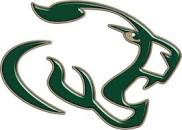 #NameClass0Jordan JeffreysSenior2Kent McArthurJunior3Keith PurvisJunior4Nash LauderdaleSophomore5Kolton PriceJunior7Nick SmithSenior8Dawson OakesSenior9Matthew BradshawJunior10Ripken RichburgJunior11Issac BradshawSenior12Brady PriceJunior13Brantley MartinSenior14Luke BarlowJunior17Charlie McClendon7th 19Briley OakesSenior20Jake CarmichealJunior21Chrischan BordelonSenior22Liam CroninSenior33Fabian TrevinoSenior34Trey KellyJunior35Gabe Hammond7th 56Christian SaumsSenior